Guía de trabajo autónomo  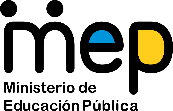 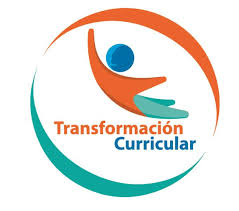 Self-Study Guide for 8th Grade #2 (Unit 2) El trabajo autónomo es la capacidad de realizar tareas por nosotros mismos, sin necesidad de que nuestros/as docentes estén presentes. Me preparo para hacer la guía Pautas que debo verificar antes de iniciar mi trabajo. Getting ready to work on my self-study guide.Pautas que debo verificar antes de iniciar mi trabajo. /Aspects to verify before I start working: 2. Voy a recordar lo aprendido en clase. Recalling what I learned in class. 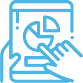 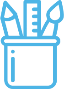 3.Pongo en práctica lo aprendido en clase / Putting into practice what I learned in class. Remember: Stay home.  Let’s flatten the curve.Task 2. Audio transcript If no Internet access to complete tasks 6,7 and 8.  “A Day at School”Randall: Hello. Today I'm interviewing Joshua on his experiences going to a Japanese school. Now Joshua, what time do you go to school?Joshua: Eight O'clock.Randall: Eight O'clock. And do you go by yourself, or on a school bus?Joshua: No, I have a group that goes with me.Randall: So you go with a group?Joshua: Uh-huh.Randall: Now what kinds of things do you take to school?Joshua: I take my taiso fuku, that is gym clothes, and I take my backpack and my books [ Oh, okay. ] and stuff like that.Randall: Okay and what is the first thing you do when you get to school?Joshua: We do "kiritsu, rei."Randall: "Kiritsu" and "rei." Now what are those?Joshua: It means "stand up, bow."Randall: Stand up and bow.Joshua: Uh-huh.Randall: And what do you study at school?Joshua: We study kokugo, that is writing and reading and stuff like that [ Okay], and sansu, that's math. [ Okay. ]. And, let's see . . . , we do gym too.Randall: Okay, and where do you eat lunch? Do you have a lunchroom or cafeteria?Joshua: No, we eat in our classroom.Randall: You eat in your classroom! [ Yeah. ]. Oh wow. That is very interesting. Now what time do you come home from school?Joshua: We come home sometimes at 3:00 and sometimes at 2:00.Randall: Okay, well thank you very much Joshua.Joshua: You're welcome.Source : Taken from https://www.esl-lab.com/easy/school-schedule-script/Centro Educativo/ School Name: Educador/a Teacher: Nivel/ Level: 8thAsignatura/ Subject: EnglishMateriales o recursos que voy a necesitar/Materials needed  Suggested materials: Notebook, pencil, pen, eraser, highlighters, etc.Self- study guide #2 for 8th Grade Computer & Internet access if possibleIf no Internet access, see the transcript at the end of this study-guide to complete tasks 6,7and 8.Condiciones que debe tener el lugar donde voy a trabajar/ Conditions of the place to work    Work in a place where you do your assignments and homework daily. Tiempo en que se espera que realice la guía/ Expected time to work this self-study guideThis self-study guide will take you 120 minutes to be completed.Indicaciones / Instructions Dear student,The following tasks will help you reinforce information about the scenario “My High School… Our place”. They include your school activities. You will have a chance to develop your oral comprehension and written production. Actividad / Activity Preguntas para reflexionar y responderQuestions to reflect on and answerTask 1. What activities do you do every day at school? List as many activities as you can in the following graphic organizer.What is a regular day at school like?Indicaciones / Instructions Task 2.  Your high school has a project with a high school from France. Next week, you will meet virtually to talk about what each other do every day a school. Write with the help of illustrations an explanation of what you do every day at school. Include a general statement (introducing sentence), explanation (sentences with information about different activities, how, why they occur) and a conclusion (final explanation).  ------------------------------------------------------------------------------------------------------------------------------------------------------------------------------------------------------------------------------------------------------------------------------------------------------------------------------------------------------------------------------------------------------------------------------------------------------------------------------------------------------------------------------------------------------------------------------------------------------------------------------------------------------------------------------------------------------------------------------------------------------------------------------------------------------------------------------------------------------------------------------------------------------------------------------------------------------------------------------------------------------------------------------------------------------------------------------------------------------------------------Task 3. Check your explanation using the following chart. The explanation sentences …Task 4. Correct your explanation and write a final version.   ------------------------------------------------------------------------------------------------------------------------------------------------------------------------------------------------------------------------------------------------------------------------------------------------------------------------------------------------------------------------------------------------------------------------------------------------------------------------------------------------------------------------------------------------------------------------------------------------------------------------------------------------------------------------------------------------------------------------------------------------------------------------------------------------------------------------------------------------------------------------------------------------------------------------------------------------------------------------------------------------------------------------------------------------------------------------------------------------------------------------Task 5. What is a regular day at school like? Provide some ideas. ------------------------------------------------------------------------------------------------------------------------------------------------------------------------------------------------------------------------------------------------------------------------------------------------------------------------------------------------------------------------------------------------------------------------------------------------------------------------------------------------Task 6. Listen to the conversation “A Day at School” https://www.esl-lab.com/easy/school-schedule-script/Task 7.  What is the conversation about? __________________________Task 8.  Listen to the conversation again “A Day at School” and answer the following questions.  https://www.esl-lab.com/easy/school-schedule-script/Where is Joshua attending school?Who does he go to school with?What is the first activity he does at school?Does he do exercises at school?Where does he eat?Does he always go home at the same time? Indicaciones o preguntas para auto regularse y evaluarse/ Instructions or  questions for self-regulation and self- assessment Review the following questions to self-regulate and self-assess: ¿Leí las indicaciones con detenimiento?Did I read the instructions carefully?¿Subrayé las palabras que no conocía?Did I underline the words that I didn’t understand?¿Busqué en el diccionario o consulté con un familiar el significado de las palabras que no conocía?Did I use the dictionary or asked a relative about the meaning of the words that I didn’t understand?¿Me devolví a leer las indicaciones cuando no comprendí qué hacer?Did I read the instructions again when I didn’t understand what I had to do?Con el trabajo autónomo voy a aprender a aprender/ With the self-study guide, I’m going to learn how to learn.Con el trabajo autónomo voy a aprender a aprender/ With the self-study guide, I’m going to learn how to learn.Reviso las acciones realizadas durante la construcción del trabajo. /I check the actions carried out while completing the self-study guide  Marco una X encima de cada símbolo al responder las siguientes preguntas/Mark with an X on the icon that answers the following questions.  Reviso las acciones realizadas durante la construcción del trabajo. /I check the actions carried out while completing the self-study guide  Marco una X encima de cada símbolo al responder las siguientes preguntas/Mark with an X on the icon that answers the following questions.  ¿Leí las indicaciones con detenimiento?Did I read the instructions carefully?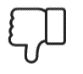 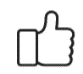 ¿Subrayé las palabras que no conocía?Did I underline the words that I didn’t understand?¿Busqué en el diccionario o consulté con un familiar el significado de las palabras que no conocía?Did I use the dictionary or asked a relative about the meaning of the words that I didn’t understand?¿Me devolví a leer las indicaciones cuando no comprendí qué hacer?Did I read the instructions again when I didn’t understand what I had to do?Con el trabajo autónomo voy a aprender a aprender/ With the self-study guide, I’m going to learn how to learn.Con el trabajo autónomo voy a aprender a aprender/ With the self-study guide, I’m going to learn how to learn.Valoro lo realizado al terminar por completo el trabajo.I self -assess what I did when I finish the study guide.Marca una X encima de cada símbolo al responder las siguientes preguntasMark with an X on the icon that answers the following questions.  Valoro lo realizado al terminar por completo el trabajo.I self -assess what I did when I finish the study guide.Marca una X encima de cada símbolo al responder las siguientes preguntasMark with an X on the icon that answers the following questions.  ¿Leí mi trabajo para saber si es comprensible lo escrito o realizado?I proofread what I did in my self-study guide.¿Revisé mi trabajo para asegurarme si todo lo solicitado fue realizado?I checked my self-study guide to make sure that everything is complete.¿Me siento satisfecho con el trabajo que realicé?I feel satisfied with the work I did.Explico ¿Cuál fue la parte favorita del trabajo?What was the favorite part of this work?¿Qué puedo mejorar, la próxima vez que realice la guía de trabajo autónomo?What can I improve the next time I work on the self study guide?Explico ¿Cuál fue la parte favorita del trabajo?What was the favorite part of this work?¿Qué puedo mejorar, la próxima vez que realice la guía de trabajo autónomo?What can I improve the next time I work on the self study guide?